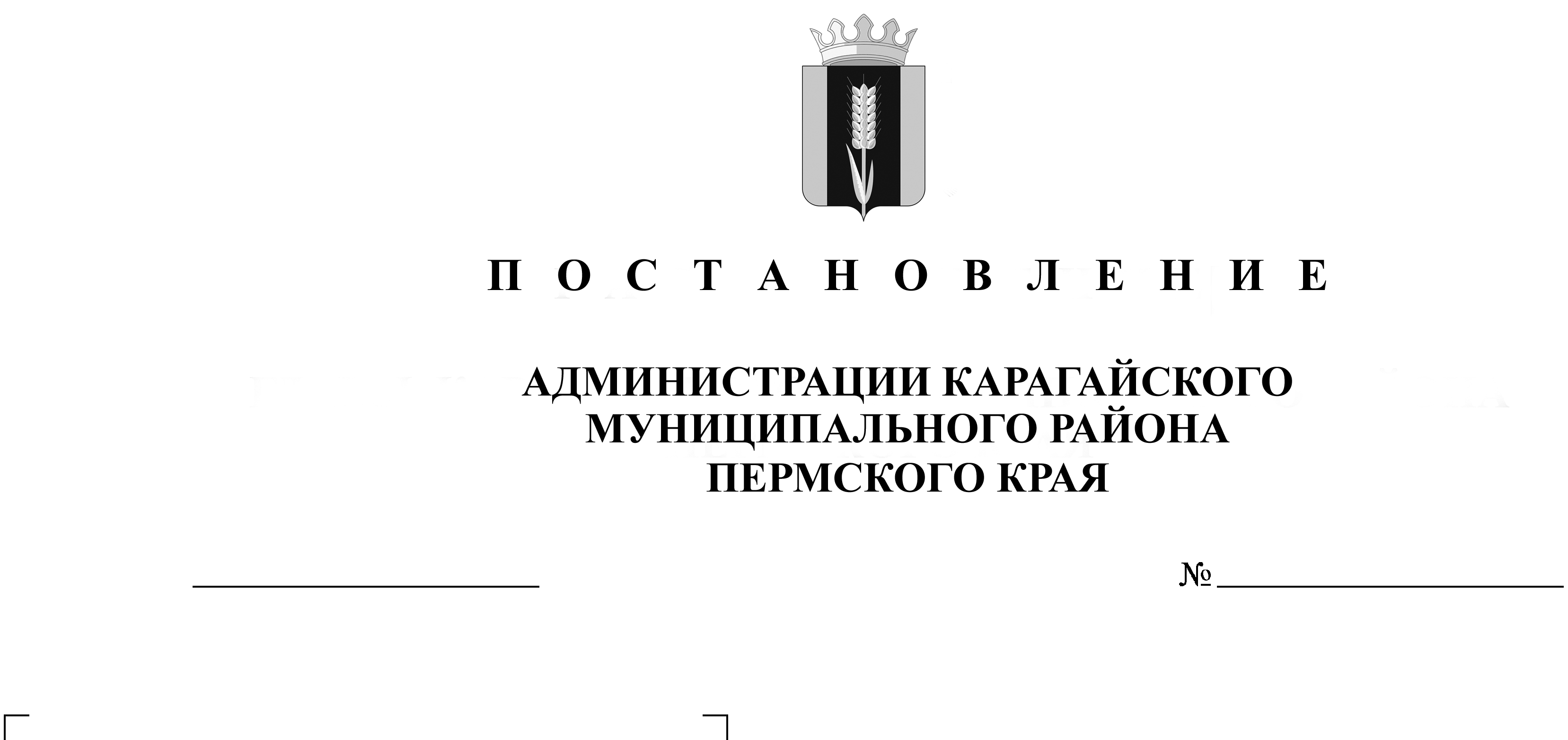 Об аттестации кандидатов на должность руководителя образовательной  организации и руководителей образовательных организаций  Карагайского муниципального района Пермского краяВ целях реализации государственной политики в сфере образования,  в соотвествиии Федеральным законом  от 29.10.2012  № 273-ФЗ «Об образовании в Российской Федерации», Трудовым Кодексом Российской Федерации,  для регламентирования процессов аттестации ПОСТАНОВЛЯЮ:Утвердить прилагаемые: Положение об аттестации кандидатов на должность руководителя образовательной  организации и руководителей образовательных организаций  Карагайского муниципального района Пермского края.Состав аттестационной комиссии при администрации Карагайского муниципального района  по проведению аттестации кандидатов на должность руководителя образовательной организации и руководителей образовательных организаций Карагайского муниципального района.Признать утратившим силу:Постановление главы администрации Карагайского муниципального района от 19.01.2012 № 24 «Об аттестации руководителей муниципальных образовательных учреждений Карагайского муниципального района Пермского края».Постановление администрации Карагайского муниципального района от 23.04.2012 №162 «О внесении изменений в постановление главы администрации Карагайского муниципального района от 19.01.2012 № 24 «Об аттестации руководителей муниципальных образовательных учреждений Карагайского муниципального района Пермского края»».Постановление администрации Карагайского муниципального района от 21.11.2013 № 454 «О внесении изменений в постановление главы администрации Карагайского муниципального района от 19.01.2012 № 24 «Об аттестации руководителей муниципальных образовательных учреждений Карагайского муниципального района Пермского края»».Постановление администрации Карагайского муниципального района от 23.06.2013 № 213 «О внесении изменений в постановление главы администрации Карагайского муниципального района от 19.01.2012 № 24 «Об аттестации руководителей муниципальных образовательных учреждений Карагайского муниципального района Пермского края»».Постановление администрации Карагайского муниципального района от 06.10.2015 № 380 «О внесении изменений в постановление главы администрации Карагайского муниципального района от 19.01.2012 № 24 «Об аттестации руководителей муниципальных образовательных учреждений Карагайского муниципального района Пермского края»».Постановление администрации Карагайского муниципального района от 20.11.2015 № 456 «О внесении изменений в постановление главы администрации Карагайского муниципального района от 19.01.2012 № 24 «Об аттестации руководителей муниципальных образовательных учреждений Карагайского муниципального района Пермского края»».Постановление администрации Карагайского муниципального района от 14.12.2015 № 513 «О внесении изменений в состав муниципальной аттестационной комиссии при администрации Карагайского муниципального района по проведению аттестации руководителей муниципальных образовательных учреждений Карагайского муниципального района».Постановление администрации Карагайского муниципального района от 15.06.2016 № 246 «О внесении изменений в состав муниципальной аттестационной комиссии при администрации Карагайского муниципального района по проведению аттестации руководителей муниципальных образовательных учреждений Карагайского муниципального района». Настоящее постановление вступает в законную силу  с момента его подписания.Контроль за исполнением постановления возложить на заместителя главы администрации Карагайского муниципального района Шушарину Е.Н.Глава муниципального района-глава администрации Карагайскогомуниципального района				                               Г.А. Старцев